CLAN ELLIOT SOCIETY, USA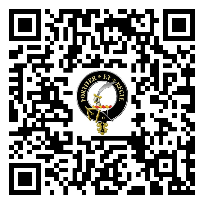 Wha Daur Meddle Wi’ Me?ELIGIBILITY Any person of Scottish ancestry bearing the name Elliot in any of its various spellings; the spouse or descendant of such person; anyone who would like to be a friend of the Clan Elliot Society.CLAN OBJECTIVES To encourage involvement in the Clan Elliot Society, USA; to provide information about Scotland, Scottish Clans, families, and traditions; to cultivate a spirit of kinship, fellowship and friendship among all Clan Elliot Society members and interested people throughout the world; to promote pride in Scottish heritage and ancestry.First Name: 		Last Name: Address:              		Address:  City:  State:           Zip Code: Phone:   		Email: Birth Date Month ONLY:  Membership Type: Annual   $20  or  Lifetime   Younger than 30: $500   AGE 31-40: $450   AGE 41-50: $375	 					 AGE 51-60: $300             AGE 61-80: $275    AGE 81-89: $175							 AGE 90 plus: $100 New Membership:   		Renewal: How would you like to receive the newsletter?      		Emailed in full color:    OR  Mailed paper copy (B&W): Are you a Service Member or Veteran?    Yes      No      		If yes, what is your branch of service?     		Army   Marine Corps    Navy    Air Force    Coast Guard    Space Force What information would you like to share about yourself (e.g., occupation, hobbies, interests, talents, etc.)How did you hear about Clan Elliot?  		 Current member		 Friend		 Social Media			 Festival/Games or other public event		 Website			 Other		 Family			Please describe: How are you paying?		 PayPal 		 Enter a credit card number in PayPal 		 Mail a check made out to Clan Elliott Society USA with your printed application to:Clan Elliot Society, USA Membership Director Marianne Elliott 128 S. Main Street PO Box 336 Mercersburg, PA 17236-9998    ** If you are renewing a membership, please include your membership number on the check.	